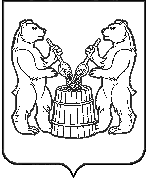 АДМИНИСТРАЦИЯ  УСТЬЯНСКОГО МУНИЦИПАЛЬНОГО ОКРУГА АРХАНГЕЛЬСКОЙ  ОБЛАСТИПОСТАНОВЛЕНИЕот 24 января 2024 года  № 115р.п. ОктябрьскийОб утверждении плана основных организационно-технических мероприятий, связанных с подготовкой и проведением выборов Президента Российской Федерации 15 – 17 марта 2024 года 
в Устьянском муниципальном округе Архангельской областиВ соответствии с федеральными законами от 12 июня 2002 года № 67-ФЗ «Об основных гарантиях избирательных прав и права на участие в референдуме граждан Российской Федерации» и от 10 января 2003 года № 19-ФЗ 
«О выборах Президента Российской Федерации» администрация Устьянского муниципального округа Архангельской области:ПОСТАНОВЛЯЕТ:Утвердить прилагаемый план основных организационно-технических мероприятий, связанных с подготовкой и проведением выборов Президента Российской Федерации 15 – 17 марта 2024 года в Устьянском муниципальном округе Архангельской области.Настоящее постановление вступает в силу со дня его официального опубликования.Исполняющий обязанности главы                                                                            Устьянского муниципального округа                                        Н.С. Филимоноваутвержден 
постановлением администрации Устьянского муниципального округаот 24 января 2024 года № 115План 
основных организационно-технических мероприятий, связанных с подготовкой и проведением выборов Президента Российской Федерации 15 – 17 марта 2024 года в Устьянском муниципальном округе Архангельской области __________________________________Наименование мероприятияСрок реализацииОтветственный исполнитель11231.Выделение и оборудование специальных мест для размещения информационных баннеров (иных материалов) избирательной комиссии Архангельской областив период подготовки и проведения выборов Администрация Устьянского муниципального округа2.Предоставление услуг телефонной связи для нужд избирательных комиссий, организующих выборы, оказание услуг связи, предоставление услуг связи избирательным комиссиям, в том числе в целях бесперебойного функционирования Государственной автоматизированной системы Российской Федерации «Выборы» в период подготовки и проведения выборовАдминистрация Устьянского муниципального округа3.Предоставление на безвозмездной основе избирательным комиссиям, организующим выборы, транспортных средств  при проведении выборов, досрочного голосования на выборах в труднодоступных и отдаленных местностях в период подготовки и проведения выборовАдминистрация Устьянского муниципального округаМКУ «Эксплуатационное управление»4.Оказание содействия в реализации полномочий участковых избирательных комиссий, в том числе при проведении голосования в помещениях для голосования, расположенных на объектах, закрепленных за государственными и муниципальными образовательными организациями и иными организациями, осуществляющими образовательную деятельность, или находящихся в их распоряжении в период подготовки и проведения выборовАдминистрация Устьянского муниципального округаУправление образованияГАПОУ Архангельской области «Устьянский индустриальный техникум»5.Обеспечение оптимального функционирования общественного транспорта с целью прибытия граждан к помещениям для проведения голосования и обратно 15, 16 и 17 марта 2024 года Администрация Устьянского муниципального округа6.Создание рабочей группы по содействию Устьянской  территориальной избирательной комиссии в организации подготовки и проведения выборов в период подготовки и проведения выборов Администрация Устьянского муниципального округаОтдел по организационной работе7.Содействие Устьянской  территориальной избирательной комиссии в подборе кадров для формирования резервного состава участковых избирательных комиссий январь 2024 года Администрация Устьянского муниципального округа Отдел по организационной работе8.Опубликование списков избирательных участков в средствах массовой информации не позднее 31 января 2024 года Администрация Устьянского муниципального округа, отдел по организационной работе9.Проведение обследования помещений, выделенных Устьянской  территориальной избирательной комиссии для работы, а также для хранения избирательной документации. до 17 февраля 2024 года Администрация Устьянского муниципального округа, отдел по организационной работе10.Предоставление избирательным комиссиям на безвозмездной основе (без возмещения и оплаты затрат за использование помещений и оплату коммунальных услуг) необходимых помещений, включая помещения для проведения выборов, помещения для хранения избирательной документации по проведению выборов и помещения для приема заявлений граждан о включении в список избирателей по месту нахождения (в том числе обеспечение охраны этих помещений и документации), транспортных средств, средств связи и технического оборудованияс 17 февраля 2024 года (на срок осуществления полномочий избирательных комиссий)Администрация Устьянского муниципального округа Управление образованияУправление культуры, спорта, туризма и молодежи 11.Оборудование помещений для голосования специальными приспособлениями, позволяющими инвалидам и иным маломобильным группам населения в полном объеме реализовать их право на участие в выборах до 6 марта 2024 года (на срок осуществления полномочий избирательных комиссий)Администрация Устьянского муниципального округа12.Выделение и оборудование специальных мест для размещения агитационных материалов на территориях избирательных участков по предложению Устьянской  территориальной избирательной комиссии не позднее 15 февраля 2024 годаАдминистрация Устьянского муниципального округаОтдел по организационной работе13.Обеспечение необходимых нормативных технологических условий для размещения и эксплуатации комплексов средств автоматизации Государственной автоматизированной системы Российской Федерации «Выборы» постоянноАдминистрация Устьянского муниципального округа14.Своевременное представление в установленном порядке достоверных сведений об избирателях для составления и уточнения списков избирателей не позднее 15 февраля 2024 года
Администрация Устьянского муниципального округа15.Организация массовых мероприятий (праздников, концертов, выставок, народных гуляний, смотров художественной самодеятельности, спортивно-зрелищных мероприятий и другое), обеспечение работы организаций торговли и общественного питания по месту жительства избирателей, в  муниципальных учреждениях, в помещениях которых расположены избирательные участки либо в непосредственной близости к ним 15, 16, 17 марта 2024 годаАдминистрация Устьянского муниципального округаУправление культуры, спорта, туризма и молодежиОтдел экономики и стратегического развития16.Представление избирательным комиссиям ответов на их обращения в 5-дневный срок, на обращения, поступившие с 12 по 15 марта 2024 года, – не позднее 16 марта 2024 года, на обращения, поступившие с 16 по 18 марта 2024 года, – немедленноАдминистрация Устьянского муниципального округаОтдел по организационной работе17.Обеспечение рассмотрения поступивших обращений, заявлений и жалоб избирателей, иных участников избирательного процесса постоянноАдминистрация Устьянского муниципального округаОтдел по организационной работе18.Организация «горячей линии» связи с избирателямив период подготовки и проведения выборов Администрация Устьянского муниципального округаОтдел по организационной работе19.Организация и проведение обследований помещений избирательных участков на соответствие требованиям пожарной безопасности совместно с председателем Устьянской  территориальной избирательной комиссии в период подготовки и проведения выборов Администрация Устьянского муниципального округаОГПС № 1720.Содействие избирательным комиссиям в обеспечении права на участие в выборах граждан Российской Федерации при голосовании в медицинских организациях и избирателей, находящихся в труднодоступных и отдаленных местностях, работающих вахтовым методом в период подготовки и проведения выборов Администрация Устьянского муниципального округа21.Своевременное рассмотрение заявок зарегистрированных кандидатов на предоставление помещения для проведения агитационных публичных мероприятий в форме собраний, направление уведомлений в избирательную комиссию Архангельской области о предоставлении помещения в соответствии с пунктами 3 – 5 статьи 54 Федерального закона от 10 января 2003 года № 19-ФЗ «О выборах Президента Российской Федерации» в период подготовки и проведения выборовАдминистрация Устьянского муниципального округа Муниципальные учреждения,  с сфере образования и культуры